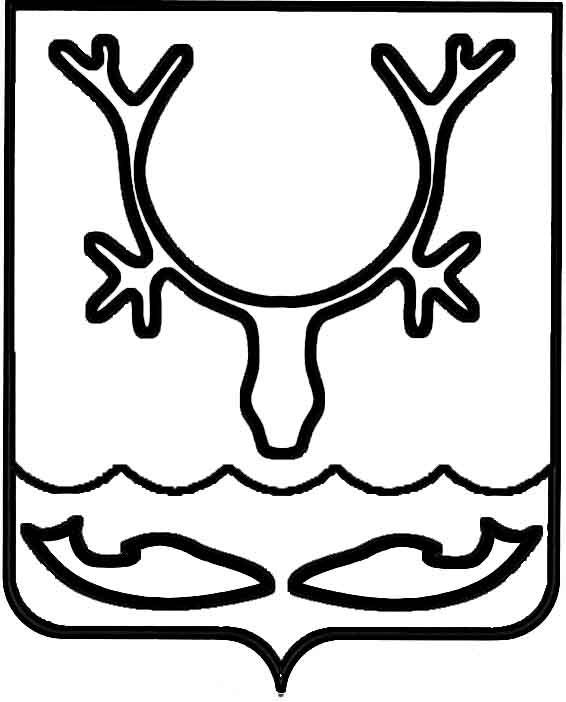 Администрация муниципального образования
"Городской округ "Город Нарьян-Мар"ПОСТАНОВЛЕНИЕО внесении изменения в постановление Администрации муниципального образования "Городской округ "Город Нарьян-Мар"                   от 10.03.2023 № 360 На основании части 6 статьи 189 Жилищного кодекса Российской Федерации, части 5 статьи 20 Закона Ненецкого автономного округа от 15.07.2013 № 77-оз 
"Об организации проведения капитального ремонта общего имущества 
в многоквартирных домах, расположенных на территории Ненецкого автономного округа", в целях реализации региональной программы капитального ремонта общего имущества в многоквартирных домах, расположенных на территории Ненецкого автономного округа, на 2014 – 2043 годы, утвержденной постановлением Администрации НАО от 01.04.2014 № 109-п, Администрация муниципального образования "Городской округ "Город Нарьян-Мар"П О С Т А Н О В Л Я Е Т:1. Внести изменение в постановление Администрации муниципального образования "Городской округ "Город Нарьян-Мар" от 10.03.2023 № 360 
"О проведении капитального ремонта общего имущества в многоквартирных домах города Нарьян-Мара, собственники помещений в которых не приняли решение 
о проведении капитального ремонта общего имущества", изложив Приложение 
в новой редакции согласно приложению к настоящему постановлению.2. Настоящее постановление вступает в силу со дня его официального опубликования.Приложениек постановлению Администрации муниципального образования "Городской округ "Город Нарьян-Мар"от 30.03.2023 № 470"Приложениек постановлению Администрации муниципального образования "Городской округ "Город Нарьян-Мар"от 10.03.2023 № 360Перечень многоквартирных домов, по которым принимается решение о проведении капитального ремонта в рамках реализации региональной программы капитального ремонта общего имущества в многоквартирных домах".30.03.2023№470И.о. главы города Нарьян-Мара Д.В. Анохин№ п/пАдрес многоквартирных домовВиды работ 1г. Нарьян-Мар, 
ул. имени В.И. Ленина, д. 33Ремонт внутридомовых инженерных систем электроснабжения;ремонт внутридомовых инженерных систем теплоснабжения;ремонт внутридомовых инженерных систем газоснабжения;ремонт внутридомовых инженерных систем холодного водоснабжения;ремонт внутридомовых инженерных систем горячего водоснабжения;ремонт крыши2г. Нарьян-Мар, 
ул. имени В.И. Ленина, д. 46Ремонт внутридомовых инженерных систем электроснабжения;ремонт внутридомовых инженерных систем теплоснабжения;ремонт внутридомовых инженерных систем газоснабжения;ремонт внутридомовых инженерных систем холодного водоснабжения;ремонт внутридомовых инженерных систем горячего водоснабжения;ремонт внутридомовых инженерных систем водоотведения;ремонт подвальных помещений3г. Нарьян-Мар, 
ул. Первомайская, д. 17, 
корпус БРемонт внутридомовых инженерных систем электроснабжения;ремонт внутридомовых инженерных систем газоснабжения;ремонт внутридомовых инженерных систем холодного водоснабжения;ремонт внутридомовых инженерных систем горячего водоснабжения;ремонт внутридомовых инженерных систем теплоснабжения;ремонт, замена и утепление цокольного перекрытия;ремонт и утепление чердачного перекрытия4г. Нарьян-Мар, ул. Южная, д. 16Ремонт внутридомовых инженерных систем электроснабжения;ремонт внутридомовых инженерных систем газоснабжения;ремонт внутридомовых инженерных систем холодного водоснабжения;ремонт внутридомовых инженерных систем горячего водоснабжения;ремонт внутридомовых инженерных систем водоотведения;ремонт и утепление чердачного перекрытия5г. Нарьян-Мар, ул. Южная, д. 37Ремонт внутридомовых инженерных систем электроснабжения;ремонт внутридомовых инженерных систем газоснабжения;ремонт внутридомовых инженерных систем холодного водоснабжения;ремонт внутридомовых инженерных систем горячего водоснабжения;устройство системы водоотведения в границах земельного участка;ремонт внутридомовых инженерных систем теплоснабжения;ремонт, замена и утепление цокольного перекрытия;ремонт и утепление чердачного перекрытия.